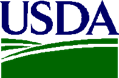 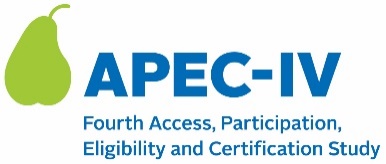 FOURTH ACCESS, PARTICIPATION, ELIGIBILITY, AND CERTIFICATION STUDY (APEC-IV)A1. APPLICATION DATA ABSTRACTION FORMAPEC IV APPLICATION DATA ABSTRACTION FORMSTUDENT INFORMATION IF NOT COMPLETING APPLICATION ABSTRACTION FORM, MARK REASON(S) BELOW: (required if not completing form) DIRECT CERTIFICATION STUDENT (NO APPLICATION)				 Acceptable Documentation of direct certification confirmed 	 Acceptable Documentation of direct certification NOT confirmed DIRECT CERTIFICATION STUDENT (W/ APPLICATION)				 Acceptable Documentation of direct certification confirmed 	 Acceptable Documentation of direct certification NOT confirmed APPLICATION CANNOT BE FOUND APPLICATION HAS NOT BEEN SUBMITTED OTHER REASON →  SPECIFY: _____________________________________**********************************End Form*******************************FORMAT IN WHICH APPLICATION WAS COMPLETED / SUBMITTED: (Check One, required)  HARDCOPY OR PAPER APPLICATION, SUBMITTED IN PERSON, MAIL, FAX, OR EMAIL ONLINE (WEB-BASED)	 OTHER	 (SPECIFY: 							                               			)             UNKNOWN		                 SELECT ALL SOURCES USED TO COMPLETE APPLICATION DATA ABSTRACTION FORM: (Select All That Apply) HARDCOPY OR PAPER APPLICATION                        VERBAL REPORT FROM STAFF ONLINE (WEB-BASED) APPLICATION                         OTHER SOURCE (SPECIFY):_____________ SCHOOL OR DISTRICT SUMMARY REPORT            E.	HOUSEHOLD INFORMATION AND ELIGIBILITY STATUS: Complete the information below using the most recent school meal application completed for school year 2023-2024 for the student named in Section A.F.	HOUSEHOLD INCOME: List all household members (including children, students, and adults without income) and their income.The number recorded in this section should match the number of household members listed on the application, including the person who signed the application.If zero ($0) is reported as the income, record zero $0 – DO NOT LEAVE BLANK.INCOME LEFT BLANK: For each person, check Yes or No to indicate whether income was left blank.  PERSON ADDED TO THE TABLE: For each person, check Yes or No to indicate whether you, the data collector, added the person to the income table. SECONDARY SOURCE: For each person, check Yes or No to indicate whether the income information was obtained from a secondary source (i.e. anything other than the application).F8.  Did the applicant select, check, circle, fill in, or enter the frequency of the income (i.e. weekly; bi-weekly; semi-monthly; monthly; yearly; or other) directly?      YES                       	NO	NOT APPLICABLEF10.  Did SFA staff verbally provide/confirm the income frequency because it was not specifically indicated on the application?    YES                       	NO	NOT APPLICABLEF11.  COMMENTS ON HOUSEHOLD INCOME: G.	FORM COMPLETENESSH.	COMMENTS SPECIFICALLY ON APPLICATION FORMAT: I.	OTHER GENERAL COMMENTS (Not related to application format):J.	QC REVIEW (required)  Check here to confirm that a QC review of the data entered was conducted, and all data entered is complete and accurate. Authority: This information is being collected under the authority of the Healthy, Hunger-Free Kids Act of 2010 (P. L. 111-296), Section 305.Purpose: The Food and Nutrition Service (FNS) is collecting this information to assess improper payments made in the National School Lunch Program (NSLP) and School Breakfast Program (SBP).Routine Use: The records in this system may be disclosed to private firms that have contracted with FNS to collect, aggregate, analyze, or otherwise refine records for the purpose of research and reporting to Congress and appropriate oversight agencies, and/or departmental and FNS officials.Disclosure: Disclosing the information is voluntary, and there are no consequences to you as an individual for not providing the information. The System of Records Notice for this information collection is USDA/FNS-8, FNS Studies and Reports, which can be located at https://www.govinfo.gov/content/pkg/FR-1991-04-25/pdf/FR-1991-04-25.pdf (p. 19078).OMB Number: 0584-0530Expiration Date: XX/XX/XXXXDATE OF ABSTRACTIONMM/DD/YYYYDATA COLLECTOR NAMEDATA COLLECTOR IDSTUDENT FIRST NAME (required)STUDENT LAST NAME (required)STUDENT DOB(MM/DD/YYYY)STUDENT WESTAT STUDY ID (required)STUDENT GRADE SCHOOL WESTAT STUDY ID (required)SCHOOL NAMEComplete this column (# 4 – 7) based on information from the school/district staff assessment1.	APPLICATION DATE|     |     |/|     |     |/|     |     ||     |     |MONTH   DAY     YEAR	Not Available / Not Applicable4.	CERTIFICATION / ELIGIBILITY DETERMINATION DATE|     |     |/|     |     |/|     |     ||     |     |MONTH   DAY     YEAR	Secondary Source Used (other than application)	Date Not Available / Not Applicable 5.	SFA ASSESSMENT OF MEAL ELIGIBILITY STATUS	FREE	REDUCED-PRICE	DENIED / PAID 	CATEGORICAL ELIGIBILITY - FREE	DIRECT CERTIFICATION  - FREE	DIRECT CERTIFICATION  - REDUCED-PRICE	SECONDARY SOURCE USED (OTHER THAN          APPLICATION)6.	SFA’S ASSESSMENT OF HOUSEHOLD SIZE |     |     |	SECONDARY SOURCE USED (OTHER THAN      APPLICATION)	Not Available / Not Applicable7.	SFA’S ASSESSMENT OF HOUSEHOLD INCOME$ |     |     |     |,|     |     |     |	WEEKLY  BI-WEEKLY  SEMI-MONTHLY    MONTHLY 	 ANNUAL 	OTHER _________________	UNIT NOT REPORTED	SECONDARY SOURCE USED (OTHER THAN       APPLICATION)	Not Available / Not Applicable2.	BASIS FOR ELIGIBILITY (select all that apply)	INCOMECATEGORICAL ELIGIBILITY	TANF                       	 MEDICAID	SNAP                       	 OTHER: __________	FDPIR                      	 NOT SPECIFIED	CHECK IF CASE NUMBER RECORDEDSPECIAL STATUS 	FOSTER CHILD		               MIGRANT	RUNAWAY                   	OBSERVED NEED	HOMELESS                 	INSTITUTIONALIZED / RESIDENTIAL CARE                         OTHER (SPECIFY: ______________) 4.	CERTIFICATION / ELIGIBILITY DETERMINATION DATE|     |     |/|     |     |/|     |     ||     |     |MONTH   DAY     YEAR	Secondary Source Used (other than application)	Date Not Available / Not Applicable 5.	SFA ASSESSMENT OF MEAL ELIGIBILITY STATUS	FREE	REDUCED-PRICE	DENIED / PAID 	CATEGORICAL ELIGIBILITY - FREE	DIRECT CERTIFICATION  - FREE	DIRECT CERTIFICATION  - REDUCED-PRICE	SECONDARY SOURCE USED (OTHER THAN          APPLICATION)6.	SFA’S ASSESSMENT OF HOUSEHOLD SIZE |     |     |	SECONDARY SOURCE USED (OTHER THAN      APPLICATION)	Not Available / Not Applicable7.	SFA’S ASSESSMENT OF HOUSEHOLD INCOME$ |     |     |     |,|     |     |     |	WEEKLY  BI-WEEKLY  SEMI-MONTHLY    MONTHLY 	 ANNUAL 	OTHER _________________	UNIT NOT REPORTED	SECONDARY SOURCE USED (OTHER THAN       APPLICATION)	Not Available / Not Applicable3.	NUMBER OF STUDENTS COVERED BY APPLICATION|     |     |        UNKNOWN / UNSURE 4.	CERTIFICATION / ELIGIBILITY DETERMINATION DATE|     |     |/|     |     |/|     |     ||     |     |MONTH   DAY     YEAR	Secondary Source Used (other than application)	Date Not Available / Not Applicable 5.	SFA ASSESSMENT OF MEAL ELIGIBILITY STATUS	FREE	REDUCED-PRICE	DENIED / PAID 	CATEGORICAL ELIGIBILITY - FREE	DIRECT CERTIFICATION  - FREE	DIRECT CERTIFICATION  - REDUCED-PRICE	SECONDARY SOURCE USED (OTHER THAN          APPLICATION)6.	SFA’S ASSESSMENT OF HOUSEHOLD SIZE |     |     |	SECONDARY SOURCE USED (OTHER THAN      APPLICATION)	Not Available / Not Applicable7.	SFA’S ASSESSMENT OF HOUSEHOLD INCOME$ |     |     |     |,|     |     |     |	WEEKLY  BI-WEEKLY  SEMI-MONTHLY    MONTHLY 	 ANNUAL 	OTHER _________________	UNIT NOT REPORTED	SECONDARY SOURCE USED (OTHER THAN       APPLICATION)	Not Available / Not ApplicableCOMMENTS ON HOUSEHOLD INFORMATION AND ELIGIBILITY STATUS: COMMENTS ON HOUSEHOLD INFORMATION AND ELIGIBILITY STATUS: 1.1.2.2.3.3.4.4.5. 6.7.LIST ALL HOUSEHOLD MEMBERSLIST ALL HOUSEHOLD MEMBERSEARNINGS
FROM WORKEARNINGS
FROM WORKCHILD SUPPORT, OR ALIMONY
(EXCLUDE SNAP, TANF)CHILD SUPPORT, OR ALIMONY
(EXCLUDE SNAP, TANF)PENSIONS, RETIREMENT, SOCIAL SECURITY OR ALL OTHER INCOMEPENSIONS, RETIREMENT, SOCIAL SECURITY OR ALL OTHER INCOMEPERSON ADDED TO TABLE INCOME LEFT BLANKSECONDARY SOURCE FIRST NAMELAST NAMEAMOUNTPERW  BW  SMM   Y  OTHAMOUNTPERW  BW  SMM   Y  OTHAMOUNTPERW  BW  SMM   Y  OTHDid you (data collector) add the HH member to the income table? Was income for HH member left blank (not zero)?Was income information obtained from secondary source$$$ YES   NO YES   NO YES   NO2.$$$ YES   NO YES   NO YES   NO3.$$$ YES   NO YES   NO YES   NOYESNO1.	Was target student’s name listed on the application?102.	Was income recorded on the application for at least one household member?	 	103.	Were the last four digits of the signer’s SSN recorded? 104.    Was there an indication that signer does not have an SSN? 105.	Was a case number recorded on the application? 106.	Was the application signed? 10